Être chevalier au Moyen Âge 2	questionnaire- Comment Amanieu s’entraîne-t-il à la guerre et aux tournois ? (2 réponses)______________________________________________________________________________________________________________________- A quoi servent les tournois ? (2 réponses)______________________________________________________________________________________________________________________- Comment reconnaît-on les chevaliers qui portent de lourdes armures ?__________________________________________________________- Qui sont les hérauts d’armes ?__________________________________________________________- Explique ce qu’est :Un tournoi_________________________________________________________________________________________________________________________________________________________________________________Une joute_________________________________________________________________________________________________________________________________________________________________________________- Cherche dans le texte un exemple de fidélité de la part d’Amanieu envers son suzerain.______________________________________________________________________________________________________________________- La chasse n’est pas seulement un passe-temps, à quoi sert-elle également ? ___________________________________________________________- Comment s’appelle la chasse au gros gibier ?___________________________________________________________- Qui accompagne le seigneur à la chasse ? (3 réponses)___________________________________________________________- Que veut dire l’expression « dresser la table » ?______________________________________________________________________________________________________________________- Lors des repas, utilise-t-on des assiettes ? Justifie ta réponse.______________________________________________________________________________________________________________________- Comme le repas dure longtemps, comment occupe-t-on les invités ?______________________________________________________________________________________________________________________- Qui entretient et répare le château ?___________________________________________________________- Les paysans peuvent-ils librement utiliser le moulin ou le pressoir ?Justifie ta réponse.______________________________________________________________________________________________________________________- Montre qu’Amanieu exerce également le rôle de juge.______________________________________________________________________________________________________________________- Que faut-il faire pour espérer aller au Paradis ? (2 réponses)______________________________________________________________________________________________________________________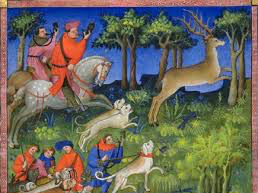 